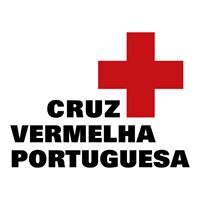 Oferta Pública de VoluntariadoLocal: Delegação da Figueira da Foz Função: Presidente da Comissão Administrativa Tipo: Voluntariado, 18 mesesDescrição geral da função: Promover a actividade da Estrutura Local da CVP na prossecução da sua missão estatutária, garantir os processos de gestão administrativo-financeira e reporte devidos, e respeitar os princípios fundamentais do Movimento Internacional da Cruz Vermelha.Requisitos para a função:Ser Voluntário(a), sem qualquer relação laboral com a CVP;Identificar-se com os princípios fundamentais do Movimento Internacional da Cruz Vermelha e agir em conformidade com os mesmos no desempenho das suas funções;Não exercer cargos directivos em demais instituições sociais e/ou políticas locais;Não exercer outros cargos na CVP;Receber o parecer favorável do Delegado Regional;Preferencialmente, não exercer intensa actividade partidária, religiosa ou outra que possa comprometer o respeito pelos princípios fundamentais do Movimento Internacional da Cruz Vermelha.Modalidade da candidatura: Enviar, até 07JUN2021, a Nota Curricular e uma Carta de Motivação para seguintes endereços de e-mail: lara.martins@cruzvermelha.org.pt, indicando no assunto OPV_ Presidente CA_CVP Figueira Foz e para mais informações consultar página https://www.cruzvermelha.pt 